НАУКОВО-ПРАКТИЧНЕ ВИДАННЯ 1(174)72019Засновник — Міністерство освіти і науки України
Виходить 12 разів на рік. Видається з січня 2001 рокузмістПРЕС-СЛУЖБА МОН УКРАЇНИ ІНФОРМУЄ	ЗАНАЛІЗУЮТЬ НАУКОВЦІОлександр Безручко. Педагогічна діяльність Олександра Довженка у Школікіноакторів при Київській кіностудії	7Вячеслав Олексенко. Становлення професійно та соціально значущих рис характеру
у студентів	  16ІКТ В ЖИТТІ людиниГанна Онкович, Володимир Білецький, Артем Онкович, Микола Ткаченко.Нове у медіаосвіті: інженерна блогодидактика	26УКРАЇНА І СВІТМарія Дебич. Мобільність студентів і якість вищої освіти в європейськомуосвітньому і науковому просторі	34ОСВІТА І СУСПІЛЬСТВОІван Левківський. Формування економічної та фінансової системи інституційвищої освіти	  51Катерина Мельник. Формування професійної компетентності майбутніх фахівців
фінансового профілю в	процесі навчально-виробничої практики	57СУЧАСНІ ОСВІТНІ ТЕХНОЛОГІЇНаталя Торчевська. Застосування інформаційно-комунікаційних технологій
як умова підвищення ефективності самостійної роботи студентів з курсу
“Історія мистецтв”	  63Київ «ЗНАННЯ *2019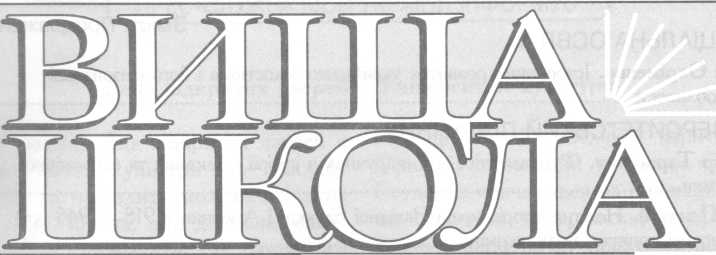 Зміст. ПродовженняСПЕЦІАЛЬНА ОСВІТАЛідія Охріменко. Історичний розвиток українського костюма і його регіональніособливості	73УНІВЕРСИТЕТСЬКИЙ ПІДРУЧНИКВіктор Тарасевич. Фундаментальний підручник з історії економіки та економічної
думки	  81Іван Пендзей. Новітня історія країн Західної Європи і Америки (1918—1945 рр.):
ключові поняття, події, терміни	90Contents 	126Головний редактор — К.М. ЛевківськийРедакційна колегія: К.С. Абдієв (Казахстан); В.П. Андрущенко; В.Д. Базилевич; В.І. Бондар; Л.В. Губерський; Т.-Л. Дєордіца; Р.О. Додонов; М.Б. Євтух; Т.О. Коломо- єць; А.Є. Конверський; В.Г. Кремень; А.І. Кузьмінський; В.І. Кушерець; І.Ф. Надольний; І.Ф. Прокопенко; В.Я. Тацій; О.Л. Шевнюк; В.С. ЩербинаНад випуском працювали: В.П. Розумний, Л.В. Кирпич, Ю.М. Слуцька — відповідальний секретар, С.А. Михайлова, Л.С. Кулешова, О.С. Кузуб, І.А. ОлійникНа першій сторінці обкладинки — студенти та викладачі Київського університету культури та Київського національного університету культури і мистецтв.Індекс журналу в каталозі передплатних видань України: 21876Журнал “Вища школа” внесено до Переліку наукових фахових видань України, в яких можуть публікуватися результати дисертаційних робіт з педагогіки (Постанова президії ВАК України від 22.12.2010 № 1-05/8) та філософії (Постанова президії ВАК України від 01.07.2010 № 1-05/5) на здобуття наукових ступенів доктора і кандидата наук.Видання зареєстровано в Міністерстві юстиції України. Свідоцтво КВ № 12864-1748ПР від 27.06.2007. Усі права застережено. Передруки і переклади дозволяються лише за згодою автора та редакції. Редакція не обов’язково поділяє думку автора. Відповідальність за достовірність фактів, цитат, власних імен, географічних назв та іншої інформації несуть автори публікацій. Відповідальність за зміст рекламних оголошень несе рекламодавець.Журнал поширюється лише за передплатою. Авторський примірник можна придбати у книгарні “Абзац”, тел.: (044) 581-15-68, попередньо його замовивши.Адреса редакції: 01030, м. Київ, вул. Стрілецька, 28.Тел.: (044) 272-42-91; факс: (044) 234-23-36.E-mail: slutska@society.kiev.ua http://www.znannia.com.ua Видавець — Видавництво “Знання”, 01030, м. Київ, вул. Стрілецька, 28 Свідоцтво суб’єкта видавничої справи ДК № 3596 від 05.10.2009 р.Підписано до друку 30.01.2019. Формат 70x100 1/16.Папір офс. № 1. Друк офс. Гарнітура Academy.Ум. друк. арк. 11,2. Обл.-вид. арк. 11,2. Наклад 450 пр. Зам. № 61.© “Вища школа”, 20191     Дебич, М. Мобільність студентів і якість вищої освіти в європейському освітньому і науковому просторі / М. Дебич // Вища школа. – 2019. – №1. – С.34-50.  Мобільність студентів і якість вищої освіти в європейському освітньому і науковому просторі2     Левківський, І. Формування економічної та фінансової системи інституцій вищої освіти / І. Левківський // Вища школа. – 2019. – №1. – С.51-56.Формування економічної та фінансової системи інституцій вищої освіти3     Мельник, К. Формування професійної компетентності майбутніх фахівців фінансового профілю в процесі навчально-виробничої практики / К. Мельник // Вища школа. – 2019. – №1. – С.57-64.Формування професійної компетентності майбутніх фахівців фінансового профілю в процесі навчально-виробничої практик4     Олексенко, В. Становлення професійно та соціально значущих рис характеру у студентів / В. Олексенко // Вища школа. – 2019. – №1. – С.16-25.Становлення професійно та соціально значущих рис характеру у студентів5     Онкович, Г. Нове в медіаосвіті: інженерна благодидактика / Г. Онкович // Вища школа. – 2019. – №1. – С.26-33.Нове в медіаосвіті: інженерна благодидактика